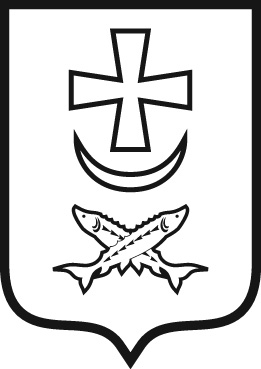 администрация города азовапостановление18.12.2023                                         №  1016О внесении изменений в постановление Администрации города Азова от 13.11.2018 № 2478В соответствии с постановлениями Администрации города Азова от 10.08.2018 № 1805 «Об утверждении Порядка разработки, реализации и оценки эффективности муниципальных программ города Азова», от 07.06.2023 № 443 «Об утверждении Порядка и сроков составления проекта бюджета города Азова на 2024 год и на плановый период 2025 и 2026 годов»,ПОСТАНОВЛЯЮ:1. Внести в приложение № 1 к постановлению Администрации города Азова от 13.11.2018 № 2478 «Об утверждении муниципальной программы города Азова «Развитие культуры и туризма в городе Азове» изменение, изложив его в редакции согласно приложению.2. Настоящее постановление вступает в силу со дня его официального опубликования, но не ранее 1 января 2024 года и распространяется на правоотношения, возникающие начиная с составления проекта бюджета города Азова на 2024 год и плановый период 2025 и 2026 годов.3. Направить настоящее постановление в Правительство Ростовской области для включения в регистр муниципальных нормативных правовых актов Ростовской области.4. Контроль за исполнением постановления возложить на заместителя главы администрации по социальным вопросам - директора Департамента социального развития г. Азова Давлятову С.В.Глава Администрациигорода Азова                                                                                    В.В. РащупкинВерноНачальник общего отдела                                                         В.А. ЖигайловаПостановление вноситзаместитель главы администрации по социальным вопросам - директор Департамента социального развития г. АзоваПриложение к постановлениюАдминистрации города Азова от 18.12.2023 № 1016«Приложение № 1к постановлениюАдминистрации города Азоваот 13.11.2018 № 2478ПАСПОРТМуниципальной программы города Азова«Развитие культуры и туризма в городе Азове»Паспортподпрограммы «Развитие культуры» муниципальной программы города Азова «Развитие культуры и туризма в городе Азове» на 2019-2030 годы Паспортподпрограммы «Туризм» муниципальной программы города Азова «Развитие культуры и туризма в городе Азове» на 2019-2030 годыПриоритеты и цели социально-экономического развития города Азова в сфере культуры и туризмаПриоритетные направления развития сфер культуры и туризма определены Стратегией государственной культурной политики на период до 2030 года и Стратегией развития туризма в Российской Федерации на период до 2020 года, Стратегией социально-экономического развития Ростовской области на период до 2030 года, Стратегией социально-экономического развития города Азова до 2030 года (далее – стратегические документы). Исходя из приоритетных направлений развития сферы культуры, определенных стратегическими документами, в рамках реализации государственной программы планируется выполнение мероприятий с учетом усиления эффективности охраны и сохранения объектов культурного наследия, развития библиотечного, театрального дела, культурно-досуговой деятельности, профессионального искусства и поддержки муниципальных учреждений культуры, а также мероприятий по совершенствованию системы художественного образования.Стратегические цели развития отрасли культуры города Азова включают в себя:- сохранение исторического и культурного наследия города Азова; - формирование единого культурного пространства, создание условий для доступа всех категорий населения к культурным ценностям и информационным ресурсам;- создание условий для сохранения и развития культурного потенциала города Азова;- формирование (реновация) учреждений культуры современных форматов.Для реализации указанных целей необходимо обеспечить:- охрану и сохранение объектов культурного наследия города Азова;- развитие театрального, музыкального и хореографического искусства;- развитие библиотечного дела, культурно-досуговой деятельности;- улучшение материально-технической базы учреждений культуры и образовательных организаций в сфере культуры и искусства;- условия для эффективного развития системы образования в сфере культуры и искусства, выявления и поддержки талантливых детей и молодежи;- повышение качества кадрового обеспечения в отрасли культуры искусства.Приоритетные направления развития сферы туризма определены Стратегией развития города на период до 2030 года и Стратегией развития туризма в Российской Федерации на период до 2030 года, Стратегией социально-экономического развития Ростовской области на период до 2030 года (далее – стратегические документы).Основные направления, определенные стратегическими документами в сфере туризма:- формирование благоприятных экономических условий для развития туризма; - повышение конкурентоспособности городского туристского продукта.Исходя из приоритетов государственной политики в сфере туризма, стратегической целью является формирование конкурентоспособной туристской индустрии, способствующей социально-экономическому развитию города и гармоничной интеграции в областной туристический проект «Вольный Дон».Достижение цели обеспечивается за счет решения задач по созданию благоприятных экономических условий для развития туризма и повышению конкурентоспособности туристского продукта. Решению поставленных задач способствуют:- повышение качества управления в сфере туризма и уровня доступности туристских услуг; - участие представителей бизнеса, общественных и профессиональных туристских объединений в формировании притягательной индустрии гостеприимства; - проведение комплексной рекламно-информационной кампании по сопровождению туристской деятельности, продвижению турпродукта города, обеспечивающего наиболее полную реализацию туристско-рекреационного потенциала, внедрение систем туристской навигации.Обеспечение высокого качества услуг и конкурентоспособной цены, спрос наместный турпродукт как неотъемлемую часть Донского региона, благоприятного для туризма и отдыха, способны сделать туристскую индустрию города конкурентоспособной и усилить ее роль в социально-экономическом развитии области.Сведения о показателях муниципальной программы, подпрограмм муниципальной программы «Развитие культуры и туризма  в городе  Азове» и их значениях приведены в таблице № 1.Сведения о показателях, включенных в федеральный (региональный) план статистических работ муниципальной программы «Развитие культуры и туризма  в городе  Азове» приведены в таблице № 2.Сведения о методике расчета показателей (индикаторов) муниципальной программы «Развитие культуры и туризма в городе Азове» приведены в таблице № 3.Перечень подпрограмм, основных мероприятий подпрограмм муниципальной программы города Азова «Развитие культуры и туризма в городе  Азове» приведены в таблице № 4.Расходы областного бюджета, федерального бюджета, бюджета города Азова и внебюджетных источников на реализацию муниципальной программы города Азова «Развитие культуры и туризма в городе Азове» приведены в таблице № 5.Расходы на реализацию муниципальной программы города Азова «Развитие культуры и туризма в городе Азове» приведены в таблице № 6.Распределение субсидий по городу Азову на реализацию муниципальной программы «Развитие культуры и туризма в городе Азове» приведены в таблице № 7.Таблица № 1СВЕДЕНИЯ.о показателях муниципальной программы «Развитие культуры и туризма в городе Азове», подпрограмм муниципальной программы и их значенияТаблица № 2 СВЕДЕНИЯо показателях, включенных в федеральный (региональный) план статистических работТаблица № 3СВЕДЕНИЯо методике расчета показателей (индикаторов) муниципальной программы «Развитие культуры и туризма в городе Азове»Таблица № 4	ПЕРЕЧЕНЬподпрограмм, основных мероприятий подпрограмм муниципальной программы города Азова  «Развитие культуры и туризма  в городе  Азове»Таблица 5РАСХОДЫреализацию  муниципальной  программы города Азова «Развитие  культуры  и  туризма  в  городе  Азове»Таблица № 6РАСХОДЫобластного бюджета, федерального бюджета, бюджета города Азова   и внебюджетных источников на реализацию муниципальной  программы города  Азова  «Развитие культуры и туризма в городе  Азове»Таблица № 7РАСПРЕДЕЛЕНИЕсубсидий по городу Азову на реализацию муниципальной программы «Развитие культуры и туризма в городе Азове».»Управляющий деламиадминистрации                                                                                                                                           И.Н. ДзюбаВерноНачальник общего отдела                                                                                                                  В.А. ЖигайловаНаименование  муниципальной программы города Азова–«Развитие  культуры и туризма в городе Азове» Ответственный исполнитель муниципальной программы города Азова–Департамент социального развития г. АзоваСоисполнители  муниципальной программы города Азова–Администрация города Азова (отдел развития туризма Администрации города Азова);Участники  муниципальной программы  города Азова–Администрация города Азова (отдел развития туризма Администрации города Азова);Отдел культуры и искусства Департамента социального развития города Азова;Муниципальное бюджетное учреждение «Централизованная бухгалтерия» г. Азова;Муниципальное бюджетное учреждение культуры «Городской Дворец  культуры» г. Азова;Муниципальное автономное учреждение культуры города Азова «Азовский творческий центр»;Муниципальное бюджетное учреждение дополнительного образования «Детская школа искусств имени С.С. Прокофьева» г. Азова;Муниципальное бюджетное учреждение дополнительного образования Детская художественная школа имени И.И.Крылова г. Азова;Муниципальное бюджетное учреждение культуры «Азовская городская Централизованная библиотечная система».Подпрограммы  муниципальной программы города  Азова–«Развитие  культуры»;«Туризм»Программно-целевые  инструменты муниципальной программы города Азова–ОтсутствуютЦели муниципальной  программы   города  Азова–Сохранение и развитие культурного и исторического наследия города Азова, а также комплексное развитие туризма для формирования конкурентоспособной туристской индустрии, способствующей социально-экономическому развитию города Азова.Задачи муниципальной программы города Азова–Создание условий для увеличения количества посещений учреждений культуры, сохранения и восстановления культурного, исторического наследия города Азова;создание условий для увеличения туристического потока города Азова.Целевые показатели  муниципальной программы  города  Азова–Количество посещений учреждений культуры на 1000 человек населения; доля объектов культурного наследия муниципальной собственности, находящихся в удовлетворительном состоянии, в общем количестве объектов культурного наследия муниципальной собственности;прирост численности лиц, размещенных в коллективных средствах размещения к предыдущему году;Число посещений культурных мероприятий (млн. ед.).Этапы и сроки реализации муниципальной программы города Азова–2019-2030 годы (подпрограмма не предусматривает этапы)Ресурсное обеспечение муниципальной программы  города Азова–Финансирование программных мероприятий осуществляется за счет средств федерального бюджета, областного бюджета, бюджета города Азова, а также внебюджетных источников в объемах, предусмотренных муниципальной программой.Общий объем финансирования реализации       программных мероприятий составляет  Ожидаемые результаты реализации муниципальной программы города  Азова–Удовлетворительное состояние объектов культурного наследия муниципальной собственности;повышение доступности культурных ценностей для населения города Азова;обеспечение комфортных условий проживания и отдыха населения города Азова;привлекательность города как территории, благоприятной для туризма и отдыха.Наименование подпрограммы–«Развитие  культуры»Ответственный исполнитель подпрограммы–Департамент  социального развития г. АзоваУчастники подпрограммы–Отдел культуры и искусства Департамента социального развития города Азова;Муниципальное бюджетное учреждение «Централизованная бухгалтерия» г. Азова;Муниципальное бюджетное учреждение культуры «Городской Дворец культуры» г. Азова;Муниципальное автономное учреждение культуры города Азова «Азовский творческий центр»;Муниципальное бюджетное учреждение дополнительного образования «Детская школа искусств имени С.С. Прокофьева» г. Азова;  Муниципальное бюджетное учреждение дополнительного образования Детская художественная школа имени И.И. Крылова г. Азова;Муниципальное бюджетное учреждение культуры «Азовская городская  Централизованная библиотечная система».Программно-целевые инструменты подпрограммы–ОтсутствуютЦель подпрограммы –Увеличение количества посещений учреждений культуры, сохранение и восстановление культурного, исторического наследия города Азова, формирование единого культурного пространстваЗадачи  подпрограммы –создание условий для сохранения культурно-исторического наследия, а также исторической среды города Азова;повышение привлекательности учреждений культуры для жителей и гостей города, а также повышение доступности и качества услуг учреждений культуры и искусства для населения независимо от уровня доходов, социального статуса и места проживания;повышение качества кадрового обеспечения в отрасли культуры и искусства;организация библиотечного обслуживания  населения;обеспечение условий для организации досуга жителей  и гостей города; организация системы дополнительного образования детей, выявление одаренных учащихся;создание условий для обеспечения руководства и управления в сфере культуры;создание условий для организации и ведения бухгалтерского учета в учреждениях культуры.Целевые показатели подпрограммы –количество экземпляров новых поступлений 
в библиотечные фонды общедоступных библиотек на 1 тыс. человек населения;количество документов, переведенных в электронный вид и доступных пользователям в соответствии с требованиями законодательства;количество выданных документов (книги, журналы, газеты, электронные издания, аудиовизуальные материалы и другое);количество посещений библиотек,количество обращений удалённых пользователей библиотек;количество культурно-просветительских мероприятий библиотек;количество проведенных мероприятий;количество участников мероприятий;количество клубных формирований и формирований самодеятельно-народного творчества;количество клубных формирований, имеющих звание: заслуженный коллектив народного творчества, народный, образцовый;количество муниципальных творческих коллективов;количество участников клубных формирований и формирований самодеятельно-народного творчества;соотношение средней заработной платы работников сферы культуры к средней заработной плате по Ростовской области;доля обучающихся 1-9 классов общеобразовательных школ, получающих эстетическое образование;число учащихся учреждений дополнительного образования сферы культуры и искусства;количество детей, ставших победителями и призерами творческих мероприятий (конкурс, выставки, фестивали и др.);соотношение средней заработной платы педагогических работников учреждений дополнительного образования детей к средней заработной плате учителей по Ростовской областиЭтапы и  сроки реализации подпрограммы  –срок реализации подпрограммы: 2019-2030 годы, этапы реализации подпрограммы не предусмотрены–Общий объем финансирования реализации       программных мероприятий составляет Ожидаемые результаты реализации подпрограммысоздание условий для доступности участия населения в культурной жизни, а также вовлеченности детей, молодежи, лиц пожилого возраста и людей с ограниченными возможностями в активную социокультурную деятельность и обеспечение доступа населения к библиотечным фондам; создание условий для удовлетворения потребностей населения в культурно-досуговой деятельности;повышение творческого потенциала самодеятельных коллективов народного творчества.Наименование подпрограммы–«Туризм»Ответственный исполнитель подпрограммы–Администрация города Азова (отдел развития туризма Администрации города Азова);Участники подпрограммы–Отдел развития туризма Администрации города АзоваПрограммно-целевые инструменты подпрограммы–ОтсутствуютЦель подпрограммы –Увеличение туристского потока  города Азова;Задача подпрограммы –Организация комплексного управления развитием туристской отрасли города Азова;Целевой показатель подпрограммы–Прирост численности лиц, размещенных в коллективных средствах размещения (к предыдущему году);Этапы и сроки реализации подпрограммы  –2019-2030 годы (подпрограмма не предусматривает этапы)Ресурсное  обеспечение подпрограммы–общий объем финансирования реализации программных мероприятий составляет3 662,5 тыс. рублей, в том числе:средства бюджета города Азова –3662,5 тыс. рублей,  из них:2019 год – 452,0 тыс. рублей; 2020 год – 180,2 тыс. рублей;2021 год – 285,8 тыс. рублей;2022 год – 124,0 тыс. рублей;2023 год – 355,8 тыс. рублей;2024 год – 100,9 тыс. рублей;2025 год –     0,0 тыс. рублей;2026 год – 355,8 тыс. рублей;2027 год – 452,0 тыс. рублей;2028 год – 452,0 тыс. рублей;2029 год – 452,0 тыс. рублей;2030 год – 452,0 тыс. рублей;Ожидаемые результаты реализации подпрограммы–формирование качественного конкурентно-способного туристского продукта на территории города Азова и включение его в региональные программы туристского бренда Ростовской области «Вольный Дон».№
п/пНомер и наименование показателя (индикатора)Вид
показателяЕд. изм.Значения показателейЗначения показателейЗначения показателейЗначения показателейЗначения показателейЗначения показателейЗначения показателейЗначения показателейЗначения показателейЗначения показателейЗначения показателейЗначения показателейЗначения показателейЗначения показателей№
п/пНомер и наименование показателя (индикатора)Вид
показателяЕд. изм.20172018201920202021202220232024202520262027202820292030123456789101112131415161718Муниципальная программа «Развитие культуры и туризма в городе Азове»Муниципальная программа «Развитие культуры и туризма в городе Азове»Муниципальная программа «Развитие культуры и туризма в городе Азове»Муниципальная программа «Развитие культуры и туризма в городе Азове»Муниципальная программа «Развитие культуры и туризма в городе Азове»Муниципальная программа «Развитие культуры и туризма в городе Азове»Муниципальная программа «Развитие культуры и туризма в городе Азове»Муниципальная программа «Развитие культуры и туризма в городе Азове»Муниципальная программа «Развитие культуры и туризма в городе Азове»Муниципальная программа «Развитие культуры и туризма в городе Азове»Муниципальная программа «Развитие культуры и туризма в городе Азове»Муниципальная программа «Развитие культуры и туризма в городе Азове»Муниципальная программа «Развитие культуры и туризма в городе Азове»Муниципальная программа «Развитие культуры и туризма в городе Азове»Муниципальная программа «Развитие культуры и туризма в городе Азове»Муниципальная программа «Развитие культуры и туризма в городе Азове»Муниципальная программа «Развитие культуры и туризма в городе Азове»Муниципальная программа «Развитие культуры и туризма в городе Азове»Муниципальная программа «Развитие культуры и туризма в городе Азове»1.Показатель 1.доля объектов культурного наследия, находящихся в удовлетворительном состоянии, в общем количестве объектов культурного наследия муниципальной собственностиведомственныйпроцент   90,090,090,090,090,090,092,061,861,962,062,162,262,462,52.Показатель 2.количество посещений учреждений культуры  на 1000 человек населенияведомственныйчеловек36803800405740574058471712180129441470316843193022223825626296783.Показатель 3. прирост численности лиц, размещенных в коллективных средствах размещения (к предыдущему году)статистическийпроцент1,871,91,952,02,22,42,62,83,03,23,43,63,84,0Показатель 4.Число посещений культурных мероприятий (млн. ед.)статистическийпосещений------0,961,021,161,331,521,762,022,34Подпрограмма  «Развитие культуры»Подпрограмма  «Развитие культуры»Подпрограмма  «Развитие культуры»Подпрограмма  «Развитие культуры»Подпрограмма  «Развитие культуры»Подпрограмма  «Развитие культуры»Подпрограмма  «Развитие культуры»Подпрограмма  «Развитие культуры»Подпрограмма  «Развитие культуры»Подпрограмма  «Развитие культуры»Подпрограмма  «Развитие культуры»Подпрограмма  «Развитие культуры»Подпрограмма  «Развитие культуры»Подпрограмма  «Развитие культуры»Подпрограмма  «Развитие культуры»Подпрограмма  «Развитие культуры»Подпрограмма  «Развитие культуры»Подпрограмма  «Развитие культуры»Подпрограмма  «Развитие культуры»4.Показатель 1. 1.количество экземпляров новых поступлений в библиотечныефонды общедоступных библиотек на 1 тыс. человек населениястатистическийединиц50525253535343434343444444455.Показатель 1.2.количество документов переведенных в электронный вид и доступных пользователям в соответствии с требованиями законодательстваведомственныйединиц250030003300360039004200450048005100540057006000630066006.Показатель 1.3.количество выданных документов (книги, журналы, газеты, электронные издания, аудиовизуальные материалы и другое)статистическийединиц7500007700007701007702007703007704007705007706007707007707007707007707007707007707007.Показатель 1.4.количество посещений библиотекстатистическийпосещений3000003100003200003200003201003202005981206280267005097915658945041019716116247813339658.Показатель 1.5.количество обращений удаленных пользователей  библиотек статистическийединиц4300090000910009150092000925003322893489033891724397584969475665096458217410929.Показатель 1.6.количество культурно-просветительных мероприятий библиотекстатистическийединиц13001300130013501350135014201500158016601740018001880194010.Показатель 1.7.количество проведенных мероприятий
статистическийединиц63765966066166266366466567067568068569069511.Показатель 1.8.количество участников мероприятийстатистическийчеловек33234035174035174235174335174435174535415038405644914152548061488371939784169799555512.Показатель 1.9.количество клубных формирований и формирований самодеятельно-народного творчествастатистическийединиц787677787878686868696969707013.Показатель 1.10.количество  клубных  формирований, имеющих звание: заслуженный коллектив народного творчества, народный, образцовыйведомственныйединиц131313131313131313131313131314.Показатель 1.11.количество муниципальных творческих коллективовстатистическийединиц7777776666666615.Показатель 1.12.количество участников клубных формирований и формирований самодеятельно-народного творчествастатистическийчеловек2399247924802485248724901776177617761800180018001820182016.Показатель 1.13.соотношение средней заработной платы работников сферы культуры к средней заработной плате по Ростовской областиведомственныйпроцент90,0100,0100,0100,0100,0100,0100,0100,0100,0100,0100,0100,0100,0100,017.Показатель 1.14.доля обучающихся 1-9 классов общеобразовательных школ, получающих  эстетическое образованиестатистическийпроцент12,2411,9711,8211,6611,5011,3511,2011,0811,0310,9610,8910,8810,8710,8618.Показатель 1.15.число учащихся учреждений дополнительного образования сферы культуры и искусствастатистическийчеловек953953953953953953953953960965970980990100019.Показатель 1.16.количество детей, ставших победителями и призерами творческих мероприятий (конкурсов, фестивалей, выставок и др.)статистическийчеловек16630130330530730931131331531531531531531520.Показатель 1.17. соотношение средней заработной платы педагогических работников учреждений дополнительного образования детей к средней заработной плате учителей по Ростовской областиведомственныйпроцент100,0100,0100,0100,0100,0100,0100,0100,0100,0100,0100,0100,0100,0100,0Подпрограмма «Туризм»Подпрограмма «Туризм»Подпрограмма «Туризм»Подпрограмма «Туризм»Подпрограмма «Туризм»Подпрограмма «Туризм»Подпрограмма «Туризм»Подпрограмма «Туризм»Подпрограмма «Туризм»Подпрограмма «Туризм»Подпрограмма «Туризм»Подпрограмма «Туризм»Подпрограмма «Туризм»Подпрограмма «Туризм»Подпрограмма «Туризм»Подпрограмма «Туризм»Подпрограмма «Туризм»Подпрограмма «Туризм»Подпрограмма «Туризм»24.Показатель 2.1. прирост численности лиц, размещенных в коллективных средствах размещения к предыдущему году)статистическийпроцент1,871,91,952,02,22,42,62,83,03,23,43,63,84,0№ п/пНомер и наименование 
 показателяПункт федерального (регионального)  плана     
статистических работНаименование формы статистического наблюденияи реквизиты акта, в соответствии с    которым утверждена формаСубъект     
официального  
статистического 
учета12345Показатель 1. 1.количество экземпляров новых поступлений в библиотечные фонды общедоступных библиотек на 1 тыс. человек населения54.1.Форма федерального статистического наблюдения «Сведения об общедоступной (публичной) библиотеке» (6-НК) (приказ Росстата от 18.10.2021 № 713)Муниципальное образования «Город Азов»Показатель 1.2.количество документов переведенных в электронный вид и доступных пользователям в соответствии с требованиями законодательства54.1.Форма федерального статистического наблюдения «Сведения об общедоступной (публичной) библиотеке» (6-НК) (приказ Росстата от 18.10.2021 № 713)Муниципальное образования «Город Азов»Показатель 1.3.количество выданных документов (книги, журналы, газеты, электронные издания, аудиовизуальные материалы и другое)54.1.Форма федерального статистического наблюдения «Сведения об общедоступной (публичной) библиотеке» (6-НК) (приказ Росстата от 18.10.2021 № 713)Муниципальное образования «Город Азов»Показатель 1.4.количество посещений библиотек54.1.54.20.Форма федерального статистического наблюдения «Сведения об общедоступной (публичной) библиотеке» (6-НК) (приказ Росстата от 18.10.2021 № 713)Форма мониторинга № 1-культура «Число посещений культурных мероприятий» (распоряжение Министерства культуры Российской Федерацииот 16.10.2020 № р-1358 «О методологии расчета показателя "Число посещений культурных мероприятий"» (с изменениями)Муниципальное образования «Город Азов»Показатель 1.5.количество обращений удаленных пользователей библиотек54.1.54.20.Форма федерального статистического наблюдения «Сведения об общедоступной (публичной) библиотеке» (6-НК) (приказ Росстата от 18.10.2021 № 713)Форма мониторинга № 1-культура «Число посещений культурных мероприятий» (распоряжение Министерства культуры Российской Федерацииот 16.10.2020 № р-1358 «О методологии расчета показателя "Число посещений культурных мероприятий"» (с изменениями)Муниципальное образования «Город Азов»Показатель 1.6.количество культурно-просветительских мероприятий библиотек54.1.Форма федерального статистического наблюдения «Сведения об общедоступной (публичной) библиотеке» (6-НК) (приказ Росстата от 18.10.2021 № 713)Муниципальное образования «Город Азов»Показатель 1.7.количество проведенных мероприятий54.2.54.4.54.6.Форма федерального статистического наблюдения «Сведения об организации культурно-досугового типа» (7-НК),форма федерального статистического наблюдения «Сведения о деятельности театра»  (9-НК), форма федерального статистического наблюдения «Сведения о деятельности концертных организаций» (12-НК)(приказ Росстата от 18.10.2021 № 713)»Муниципальное образования «Город Азов»Показатель 1.8.количество участников мероприятий54.2.54.4.54.6.54.20.Форма федерального статистического наблюдения «Сведения об организации культурно-досугового типа» (7-НК),форма федерального статистического наблюдения «Сведения о деятельности театра»  (9-НК), форма федерального статистического наблюдения «Сведения о деятельности концертных организаций» (12-НК)(приказ Росстата от 18.10.2021 № 713)»Форма мониторинга № 1-культура «Число посещений культурных мероприятий» (распоряжение Министерства культуры Российской Федерацииот 16.10.2020 № р-1358 «О методологии расчета показателя "Число посещений культурных мероприятий"» (с изменениями)Муниципальное образования «Город Азов»Показатель 1.9.количество клубных формирований и формирований самодеятельно-народного творчества54.2.Форма федерального статистического наблюдения «Сведения об организации культурно-досугового типа» (7-НК) (приказ Росстата от 18.10.2021 № 713)Муниципальное образования «Город Азов»Показатель 1.10. количество  клубных  формирований, имеющих звание: заслуженный коллектив народного творчества, народный, образцовый54.2.Форма федерального статистического наблюдения «Сведения об организации культурно-досугового типа» (7-НК) (приказ Росстата от 18.10.2021 № 713)Муниципальное образования «Город Азов»Показатель 1.11.количество муниципальных творческих коллективов54.6.Форма федерального статистического наблюдения «Сведения о деятельности концертных организаций» (12-НК)(приказ Росстата от 18.10.2021 № 713)»Муниципальное образования «Город Азов»Показатель 1.12.количество участников клубных формирований и формирований самодеятельно-народного творчества54.2.Форма федерального статистического наблюдения «Сведения об организации культурно-досугового типа» (7-НК) (приказ Росстата от 18.10.2021 № 713)Муниципальное образования «Город Азов»Показатель 1.15.число учащихся учреждений дополнительного образования сферы культуры и искусства54.9.Форма федерального статистического наблюдения «Сведения о детской музыкальной, художественной, хореографической школе и школе искусств» (1-ДШИ) (приказ Росстата от 02.06.2021 № 298)Муниципальное образования «Город Азов»Показатель 1.16.количество детей, ставших победителями и призерами творческих мероприятий (конкурсов, фестивалей, выставок и др.)54.9.Форма федерального статистического наблюдения «Сведения о детской музыкальной, художественной, хореографической школе и школе искусств» (1-ДШИ) (приказ Росстата от 02.06.2021 № 298)Муниципальное образования «Город Азов»Показатель 2.количество посещений учреждений культуры на 1000 человек населения54.1.54.2.54.4.54.6.54.20Форма федерального статистического наблюдения «Сведения об общедоступной (публичной) библиотеке» (6-НК),форма федерального статистического наблюдения «Сведения об организации культурно-досугового типа» (7-НК),форма федерального статистического наблюдения «Сведения о деятельности театра»  (9-НК), форма федерального статистического наблюдения «Сведения о деятельности концертных организаций» (12-НК) (приказ Росстата от 18.10.2021 № 713)»Форма мониторинга № 1-культура «Число посещений культурных мероприятий» (распоряжение Министерства культуры Российской Федерацииот 16.10.2020 № р-1358 «О методологии расчета показателя "Число посещений культурных мероприятий"» (с изменениями)Муниципальное образования «Город Азов»Показатель 3.  (Показатель 2.1.)прирост численности лиц, размещенных в коллективных средствах размещения (к предыдущему году)1.23.1.«Сведения о деятельности коллективного средства размещения» (формы № 1-КСР годовая и краткая). Приказ Росстата об утверждении формы от 27.07.2012 № 422 Приказ Росстата об утверждении формы от 10.08.2011.№ 351Гостиницы, аналогичные    и специализированные средства размещенияПоказатель 4.Число посещений культурных мероприятий (млн. ед.)54.1.54.2.54.4.54.6.54.20Форма федерального статистического наблюдения «Сведения об общедоступной (публичной) библиотеке» (6-НК),форма федерального статистического наблюдения «Сведения об организации культурно-досугового типа» (7-НК),форма федерального статистического наблюдения «Сведения о деятельности театра»  (9-НК), форма федерального статистического наблюдения «Сведения о деятельности концертных организаций» (12-НК) (приказ Росстата от 18.10.2021 № 713)»Форма мониторинга № 1-культура «Число посещений культурных мероприятий» (распоряжение Министерства культуры Российской Федерацииот 16.10.2020 № р-1358 «О методологии расчета показателя "Число посещений культурных мероприятий"» (с изменениями)Муниципальное образования «Город Азов»№  
п/пНомер и наименование 
показателя (индикатора)Единица 
измеренияМетодика расчета показателя (формула) иметодологические пояснения к показателюБазовые показатели 
(используемые в формуле)12345Муниципальная программа «Развитие культуры и туризма в городе Азове»Муниципальная программа «Развитие культуры и туризма в городе Азове»Муниципальная программа «Развитие культуры и туризма в городе Азове»Муниципальная программа «Развитие культуры и туризма в городе Азове»Муниципальная программа «Развитие культуры и туризма в городе Азове»1.Показатель 1.доля объектов культурного наследия, находящихся в удовлетворительном состоянии, в общем количестве объектов культурного наследия муниципальной собственности.процентРасчет доли объектов культурного наследия, находящихся в удовлетворительном состоянии, в общем количестве объектов культурного наследия муниципальной собственности производится по формуле: S = K / Kn х 100 %, где S – доля объектов культурного наследия муниципальной собственности, находящихся в удовлетворительном состоянии, в общем количестве объектов культурного наследия муниципальной собственности; K – количество объектов культурного наследия, имеющих удовлетворительное состояние, находящихся в муниципальной собственности; Kn – общее количество объектов культурного наследия муниципальной собственностиБазовый показатель 1 - количество объектов культурного наследия муниципальной собственности, имеющих удовлетворительное состояние1.Показатель 1.доля объектов культурного наследия, находящихся в удовлетворительном состоянии, в общем количестве объектов культурного наследия муниципальной собственности.процентРасчет доли объектов культурного наследия, находящихся в удовлетворительном состоянии, в общем количестве объектов культурного наследия муниципальной собственности производится по формуле: S = K / Kn х 100 %, где S – доля объектов культурного наследия муниципальной собственности, находящихся в удовлетворительном состоянии, в общем количестве объектов культурного наследия муниципальной собственности; K – количество объектов культурного наследия, имеющих удовлетворительное состояние, находящихся в муниципальной собственности; Kn – общее количество объектов культурного наследия муниципальной собственностиБазовый показатель 2 - общее количество объектов культурного наследия муниципальной собственности .2.Показатель 2.количество посещений учреждений культуры на 1000 человек населения.единицПоказатель измеряется в натуральных единицах и определяется путем деления суммыпоказателей посещений культурных мероприятий учреждений культуры всех типов (КДУ, концертные организации, библиотеки и ДШИ) (учитывая непосредственное посещение одним посетителем различных мероприятий на возмездной и безвозмездной основе, в своих стенах и вне стен, в том числе в онлайн-формате)  на  количество населения Х 1000Данные (ежемесячной, годовой) Формымониторинга №1-культура«Число посещений культурных мероприятий» (распоряжение Министерства культуры Российской Федерацииот 16.10.2020 № р-1358 «О методологии расчета показателя "число посещений культурных мероприятий"» (с изменениями)Данные годовых сведений по форме федерального статистического наблюдения «Сведения об общедоступной (публичной) библиотеке» (6-НК),форме федерального статистического наблюдения «Сведения об организации культурно-досугового типа» (7-НК),форме федерального статистического наблюдения «Сведения о деятельности театра»  (9-НК), форме федерального статистического наблюдения «Сведения о деятельности концертных организаций» (12-НК) (приказ Росстата от 18.10.2021 № 713)3.Показатель 3. (Показатель 2.1.)прирост численности лиц, размещенных в коллективных средствах размещения (к предыдущему году).процентЧисло лиц, размещенных в коллективных средствах размещения города, по итогам отчетного года / число лиц, размещенных в коллективных средствах размещения города по итогам года, предшествующего   х  100 – 100Базовый показатель 1- число лиц, размещенных в коллективных средствах размещения города, по итогам отчетного года3.Показатель 3. (Показатель 2.1.)прирост численности лиц, размещенных в коллективных средствах размещения (к предыдущему году).процентЧисло лиц, размещенных в коллективных средствах размещения города, по итогам отчетного года / число лиц, размещенных в коллективных средствах размещения города по итогам года, предшествующего   х  100 – 100Базовый показатель 2- число лиц, размещенных в коллективных средствах размещения города по итогам года, предшествующего. 4.Показатель 4.Число посещений культурных мероприятий (млн. ед.)посещенийПоказатель измеряется в натуральных единицах и определяется как сумма показателей посещений культурных мероприятий учреждений культуры всех типов (КДУ, концертные организации, библиотеки и ДШИ) (учитывая непосредственное посещение одним посетителем различных мероприятий на возмездной и безвозмездной основе, в своих стенах и вне стен, в том числе в онлайн-формате)  Данные (ежемесячной, годовой) Формы мониторинга № 1-культура «Число посещений культурных мероприятий» (распоряжение Министерства культуры Российской Федерацииот 16.10.2020 № р-1358 «О методологии расчета показателя "число посещений культурных мероприятий"» (с изменениями)Данные годовых сведений по форме федерального статистического наблюдения «Сведения об общедоступной (публичной) библиотеке» (6-НК),форме федерального статистического наблюдения «Сведения об организации культурно-досугового типа» (7-НК),форме федерального статистического наблюдения «Сведения о деятельности театра»  (9-НК), форме федерального статистического наблюдения «Сведения о деятельности концертных организаций» (12-НК) (приказ Росстата от 18.10.2021 № 713)Подпрограмма  «Развитие культуры»Подпрограмма  «Развитие культуры»Подпрограмма  «Развитие культуры»Подпрограмма  «Развитие культуры»Подпрограмма  «Развитие культуры»5.Показатель 1.1.количество экземпляров новых поступлений в библиотечные фонды общедоступных библиотек на 1 тыс. человек населения.единиц документовОпределяется на основании количество экземпляров новых поступлений за год / количество населения Х 1000Данные свода годовых сведений об общедоступных (публичных) библиотеках системы Минкультуры России на основании формы № 6-НК (приказ Росстата от 18.10.2021 № 713)6.Показатель 1.2.количество документов переведенных в электронный вид и доступных пользователям в соответствии с требованиями законодательства.единиц документовОпределяется по формулеК дпэв. = К дпэвОтч.г. + К дпэв. Пр.г. К дпэв. - количество документов переведенных в электронный вид и доступных пользователям в соответствии с требованиями законодательства,К дпэвОтч.г. – количество документов переведенных в электронный вид и доступных пользователям в соответствии с требованиями законодательства за отчетный год.К дпэв. Пр.г. - количество документов переведенных в электронный вид и доступных пользователям в соответствии с требованиями законодательства за год, предшествующий отчетному годуБазовый показатель 1 - определяется путем суммирование документов переведенных в электронный вид и доступных пользователям в соответствии с требованиями законодательства за отчетный год.Базовый показатель 2 - количество документов переведенных в электронный вид и доступных пользователям в соответствии с требованиями законодательства за предшествующий год.7.Показатель 1.3.количество выданных документов (книги, журналы, газеты, электронные издания, аудиовизуальные материалы и другое).единиц документовОпределяется путем суммирования выданных документов (книги, журналы, газеты, электронные издания, аудиовизуальные материалы и другое) муниципальными библиотеками за 1 годДанные свода годовых сведений об общедоступных (публичных) библиотеках системы Минкультуры России на основании формы № 6-НК (приказ Росстата от 18.10.2021 № 713)8.Показатель 1.4.количество посещений библиотек.единиц посещенийОпределяется путем суммирования числа посещений библиотек в стационарных условиях (получивших библиотечно-информационные услуги и число посещений массовых мероприятий), числа обращений к библиотеке удаленных пользователей и числа посещений библиотеки вне стационараДанные свода годовых сведений об общедоступных (публичных) библиотеках системы Минкультуры России на основании формы № 6-НК (приказ Росстата от 18.10.2021 № 713)Форма мониторинга № 1-культура «Число посещений культурных мероприятий» (распоряжение Министерства культуры Российской Федерацииот 16.10.2020 № р-1358 «О методологии расчета показателя "Число посещений культурных мероприятий"» (с изменениями)9.Показатель 1.5.количество обращений, удаленных пользователей  библиотек. единиц обращенийЧисло обращений к библиотеке удаленных пользователей через сеть интернет. Данные свода годовых сведений об общедоступных (публичных) библиотеках системы Минкультуры России на основании формы № 6-НК (приказ Росстата от 18.10.2021 № 713)10.Показатель 1.6.количество культурно-просветительных мероприятий библиотек.единицОпределяется путем суммирования проведенных культурно-просветительных мероприятийв стационарных условияхи вне стационараДанные свода годовых сведений об общедоступных (публичных) библиотеках системы Минкультуры России на основании формы № 6-НК (приказ Росстата от 18.10.2021 № 713)11.Показатель 1.7.количество проведенных мероприятий.единицОпределяется путем суммирования проведенных мероприятий за год МБУК ГДК г.Азова (в том числе платные) и МАУ АТЦ г.Азова (включая мероприятия проведенные   на своей площадке, выездные мероприятия, на гастролях, число виртуальных мероприятий) Данные свода годовых форм «Сведения об организации культурно-досугового типа»   Минкультуры России на основании формы № 7-НК  и концертных организаций форма № 12-НК (приказ Росстата от 18.10.2021 № 713)12.Показатель 1.8.количество участников мероприятий.человекОпределяется путем суммирование участников мероприятийза год МБУК ГДК г.Азова по формуле отчета 7-НК (число посещений культурно-массовых мероприятий)  и МАУ АТЦ г.Азова по формуле отчетов 9-НК и 12-НК (численность зрителей, численность зрителей, посетивших мероприятия в виртуальных концертных залах, число посещений выставок, лекций, мастер-классов и открытых репетиций)Данные (ежемесячной, годовой) Формы мониторинга № 1-культура «Число посещений культурных мероприятий» (распоряжение Министерства культуры Российской Федерацииот 16.10.2020 № р-1358 «О методологии расчета показателя "число посещений культурных мероприятий"» (с изменениями)Данные свода годовых форм «Сведения об организации культурно-досугового типа» (7-НК),форме федерального статистического наблюдения «Сведения о деятельности театра»  (9-НК), форме федерального статистического наблюдения «Сведения о деятельности концертных организаций» (12-НК) (приказ Росстата от 18.10.2021 № 713)13.Показатель 1.9.количество клубных формирований и формирований самодеятельно-народного творчества.единицСреднегодовое количество клубных формирований и формирований самодеятельно-народного творчества, осуществляющую свою деятельность в течение годаДанные годовой формы «Сведения об организации культурно-досугового типа»  Минкультуры России на основании формы № 7-НК (приказ Росстата от 18.10.2021 № 713)14.Показатель 1.10.количество  клубных  формирований, имеющих звание: заслуженный коллектив народного творчества, народный, образцовый.единицОпределяется путем  суммирования клубных  формирований, имеющих звание: заслуженный коллектив народного творчества, народный, образцовый за годДанные годовой формы «Сведения об организации культурно-досугового типа»  Минкультуры России на основании формы № 7-НК (приказ Росстата от 18.10.2021 № 713)15.Показатель 1.11.количество муниципальных творческих коллективов.единицОпределяется путем суммирования муниципальных творческих коллективов в отчетный периодДанные годовой формы «Сведения о деятельности концертных организаций» (12-НК) (приказ Росстата от 18.10.2021 № 713)16.Показатель 1.12.количество участников клубных формирований и формирований самодеятельно-народного творчества.человекОпределяется путем суммирования участников клубных формирований и формирований самодеятельно-народного творчества за годДанные годовой формы «Сведения об организации культурно-досугового типа»  Минкультуры России на основании формы № 7-НК (приказ Росстата от 18.10.2021 № 713)17.Показатель 1.13.соотношение средней заработной платы работников сферы культуры к средней заработной плате по Ростовской области.процентсоотношение средней заработной платы работников сферы культуры к средней заработной плате по Ростовской области определяется по формуле                 Ср з/п. раб.культ. И знач. = –––––––––––––––––– Х 100                     Ср з/п РОИ знач. – индикатор соотношение средней заработной платы работников сферы культуры к средней заработной плате по Ростовской области;Ср з/п раб. культ. - средняя заработная плата работников сферы культуры;Ср з/п РО - среднемесячная заработная плата в Ростовской области.Базовый показатель 1 - средняя заработная плата работников сферы культуры. Данные сведений о численности и оплате труда работников сферы образования по категориям персонала на основании формы № ЗП-культура (приказ Росстата от 25.12.2 017 № 864)17.Показатель 1.13.соотношение средней заработной платы работников сферы культуры к средней заработной плате по Ростовской области.процентсоотношение средней заработной платы работников сферы культуры к средней заработной плате по Ростовской области определяется по формуле                 Ср з/п. раб.культ. И знач. = –––––––––––––––––– Х 100                     Ср з/п РОИ знач. – индикатор соотношение средней заработной платы работников сферы культуры к средней заработной плате по Ростовской области;Ср з/п раб. культ. - средняя заработная плата работников сферы культуры;Ср з/п РО - среднемесячная заработная плата в Ростовской области.Базовый показатель 2 - среднемесячная заработная плата работников сферы культуры в Ростовской области.18.Показатель 1.14.доля обучающихся 1-9 классов общеобразовательных школ, получающих  эстетическое образование.процентОпределяется по формуле                           К уч. до.э. о.Д уч. э. о.  = –––––––––––––––– Х 100К уч. сош.Д уч. э. о.   – доля обучающихся 1-9 классов общеобразовательных школ, получающих эстетическое образование в учреждениях дополнительного образования сферы культурыК уч. до.э. о. – количество учащихся учреждений дополнительного образования сферы культура и искусства К уч. сош.  – количество учащихся 1-9 классов общеобразовательных школ города АзоваБазовый показатель 1 - количество учащихся учреждений дополнительного образования сферы культура и искусства за год. Данные сведений о детской музыкальной, художественной, школе и школе искусств на основании формы № 1-ДШИ (приказ Росстата от 02.06.2021 № 298)18.Показатель 1.14.доля обучающихся 1-9 классов общеобразовательных школ, получающих  эстетическое образование.процентОпределяется по формуле                           К уч. до.э. о.Д уч. э. о.  = –––––––––––––––– Х 100К уч. сош.Д уч. э. о.   – доля обучающихся 1-9 классов общеобразовательных школ, получающих эстетическое образование в учреждениях дополнительного образования сферы культурыК уч. до.э. о. – количество учащихся учреждений дополнительного образования сферы культура и искусства К уч. сош.  – количество учащихся 1-9 классов общеобразовательных школ города АзоваБазовый показатель 2 - количество учащихся 1-9 классов общеобразовательных школ города Азова за отчетный период19.Показатель 1.15.число учащихся учреждений дополнительного образования сферы культуры и искусствачеловекОпределяется путем суммирования фактического количества учащихся, получающих дополнительное образование в учреждениях дополнительного образования в сфере культуры и искусства за 1 годДанные сведений о детской музыкальной, художественной, школе и школе искусств на основании формы № 1-ДШИ (приказ Росстата от 02.06.2021 № 298)20.Показатель 1.16.количество детей, ставших победителями и призерами конкурсов, фестивалей, выставок и других мероприятий.человекОпределяется путем суммирования  количества полученных обучающимися наград (званий): – регионального, всероссийского  
и международного  уровней.Если обучающийся имеет несколько наград (званий) различных уровней – учитывается суммарное количество полученных наград каждого уровня.Данные сведений о детской музыкальной, художественной, школе и школе искусств на основании формы № 1-ДШИ (приказ Росстата от 02.06.2021 № 298)Показатель 1.17. соотношение средней заработной платы работников учреждений дополнительного образования к средней заработной плате учителей в Ростовской области.процентСоотношение средней заработной платы работников учреждений дополнительного образования детей к средней заработной плате учителей в Ростовской области                       Ср з/ппед. раб.И знач. = ––––––––––––––––– Х 100                         Ср з/п уч. РО, И знач. – индикативное соотношение средней заработной платы работников учреждений дополнительного образования детей к средней заработной плате учителей в Ростовской области;Ср з/ппед. раб. – средняя заработная плата педагогических работников дополнительного образования в сфере культуры и искусства;Ср з/п уч. по РО- средняя заработная плата учителей в Ростовской области.,Базовый показатель 1 - средняя заработная плата педагогических работников дополнительного образования в сфере культуры и искусства. Данные сведений о численности и оплате труда работников сферы образования по категориям персонала» на основании формы № ЗП-культура (приказ Росстата от 25.12.2 017 № 864)Показатель 1.17. соотношение средней заработной платы работников учреждений дополнительного образования к средней заработной плате учителей в Ростовской области.процентСоотношение средней заработной платы работников учреждений дополнительного образования детей к средней заработной плате учителей в Ростовской области                       Ср з/ппед. раб.И знач. = ––––––––––––––––– Х 100                         Ср з/п уч. РО, И знач. – индикативное соотношение средней заработной платы работников учреждений дополнительного образования детей к средней заработной плате учителей в Ростовской области;Ср з/ппед. раб. – средняя заработная плата педагогических работников дополнительного образования в сфере культуры и искусства;Ср з/п уч. по РО- средняя заработная плата учителей в Ростовской области.,Базовый показатель 2 - средняя заработная плата учителей в Ростовской области.Подпрограмма «Туризм»Подпрограмма «Туризм»Подпрограмма «Туризм»Подпрограмма «Туризм»Подпрограмма «Туризм»21.Показатель 2.1. (Показатель3.)прирост численности лиц, размещенных в коллективных средствах размещения                                 (к предыдущему году);процентЧисло лиц, размещенных в коллективных средствах размещения города, по итогам отчетного года / число лиц, размещенных в коллективных средствах размещения города по итогам года, предшествующего   х  100 – 100Базовый показатель 1- число лиц, размещенных вколлективных средствах размещения города, по итогам отчетного года21.Показатель 2.1. (Показатель3.)прирост численности лиц, размещенных в коллективных средствах размещения                                 (к предыдущему году);процентЧисло лиц, размещенных в коллективных средствах размещения города, по итогам отчетного года / число лиц, размещенных в коллективных средствах размещения города по итогам года, предшествующего   х  100 – 100Базовый показатель 2 / число лиц, размещенных в коллективных средствах размещения города по итогам года, предшествующего х  100 – 100№
п/пНомер и наименование    
основного мероприятия,мероприятия ведомственной целевой программыСоисполнитель, участник, ответственный за исполнение основного мероприятия, мероприятия ВЦПСрокСрокОжидаемый     
непосредственный 
результат     
(краткое описание)Последствия 
не реализации основного   
мероприятия, мероприятия ведомственной 
 целевой    
 программыСвязь с 
показателями   муниципальной
программы    
(подпрограммы)№
п/пНомер и наименование    
основного мероприятия,мероприятия ведомственной целевой программыСоисполнитель, участник, ответственный за исполнение основного мероприятия, мероприятия ВЦПначала  
реализацииокончания 
реализацииОжидаемый     
непосредственный 
результат     
(краткое описание)Последствия 
не реализации основного   
мероприятия, мероприятия ведомственной 
 целевой    
 программыСвязь с 
показателями   муниципальной
программы    
(подпрограммы)12345678Подпрограмма «Развитие культуры»Подпрограмма «Развитие культуры»Подпрограмма «Развитие культуры»Подпрограмма «Развитие культуры»Подпрограмма «Развитие культуры»Подпрограмма «Развитие культуры»Подпрограмма «Развитие культуры»Подпрограмма «Развитие культуры»Цель программы «Развитие культуры»Увеличение количества посещений учреждений культуры, сохранение и восстановление культурного, исторического наследия города Азова, формирование единого  культурного пространстваЦель программы «Развитие культуры»Увеличение количества посещений учреждений культуры, сохранение и восстановление культурного, исторического наследия города Азова, формирование единого  культурного пространстваЦель программы «Развитие культуры»Увеличение количества посещений учреждений культуры, сохранение и восстановление культурного, исторического наследия города Азова, формирование единого  культурного пространстваЦель программы «Развитие культуры»Увеличение количества посещений учреждений культуры, сохранение и восстановление культурного, исторического наследия города Азова, формирование единого  культурного пространстваЦель программы «Развитие культуры»Увеличение количества посещений учреждений культуры, сохранение и восстановление культурного, исторического наследия города Азова, формирование единого  культурного пространстваЦель программы «Развитие культуры»Увеличение количества посещений учреждений культуры, сохранение и восстановление культурного, исторического наследия города Азова, формирование единого  культурного пространстваЦель программы «Развитие культуры»Увеличение количества посещений учреждений культуры, сохранение и восстановление культурного, исторического наследия города Азова, формирование единого  культурного пространстваЦель программы «Развитие культуры»Увеличение количества посещений учреждений культуры, сохранение и восстановление культурного, исторического наследия города Азова, формирование единого  культурного пространстваЗадача 4 подпрограммы «Развитие культуры» организация библиотечного обслуживания  населенияЗадача 4 подпрограммы «Развитие культуры» организация библиотечного обслуживания  населенияЗадача 4 подпрограммы «Развитие культуры» организация библиотечного обслуживания  населенияЗадача 4 подпрограммы «Развитие культуры» организация библиотечного обслуживания  населенияЗадача 4 подпрограммы «Развитие культуры» организация библиотечного обслуживания  населенияЗадача 4 подпрограммы «Развитие культуры» организация библиотечного обслуживания  населенияЗадача 4 подпрограммы «Развитие культуры» организация библиотечного обслуживания  населенияЗадача 4 подпрограммы «Развитие культуры» организация библиотечного обслуживания  населения1.Основное мероприятие 1.1«Содержание  сети  библиотек»Муниципальное бюджетное учреждение культуры «Азовская городская  Централизованная библиотечная система»20192030Качественное  удовлетворение  информационных образовательных  и досуговых потребностей  пользователей  библиотекУменьшение количества посещений, пользователей  библиотек;уменьшение количества выданных документов,уменьшение книжного фондаПоказатели: 2; 4,  1.1; 1.2; 1.3; 1.4; 1.5; 1.62.Основное мероприятие 1.2«Комплектование  книжных фондов библиотек»Муниципальное бюджетное учреждение культуры «Азовская городская  Централизованная библиотечная система»20192030Рациональное  использование и сохранение библиотечных  фондовУменьшение количества посещений, пользователей  библиотек;уменьшение количества выданных документов,уменьшение книжного фондаПоказатели: 2; 4,  1.1; 1.2; 1.3; 1.4; 1.5; 1.6Задача 2 подпрограммы «Развитие культуры»повышение привлекательности учреждений культуры для жителей и гостей города, а также повышение доступности и качества услуг учреждений культуры и искусства для населения независимо от уровня доходов, социального статуса и места проживанияЗадача 5 подпрограммы «Развитие культуры»создание условий для сохранения культурно-исторического наследия, а также исторической среды города Азова;Задача 2 подпрограммы «Развитие культуры»повышение привлекательности учреждений культуры для жителей и гостей города, а также повышение доступности и качества услуг учреждений культуры и искусства для населения независимо от уровня доходов, социального статуса и места проживанияЗадача 5 подпрограммы «Развитие культуры»создание условий для сохранения культурно-исторического наследия, а также исторической среды города Азова;Задача 2 подпрограммы «Развитие культуры»повышение привлекательности учреждений культуры для жителей и гостей города, а также повышение доступности и качества услуг учреждений культуры и искусства для населения независимо от уровня доходов, социального статуса и места проживанияЗадача 5 подпрограммы «Развитие культуры»создание условий для сохранения культурно-исторического наследия, а также исторической среды города Азова;Задача 2 подпрограммы «Развитие культуры»повышение привлекательности учреждений культуры для жителей и гостей города, а также повышение доступности и качества услуг учреждений культуры и искусства для населения независимо от уровня доходов, социального статуса и места проживанияЗадача 5 подпрограммы «Развитие культуры»создание условий для сохранения культурно-исторического наследия, а также исторической среды города Азова;Задача 2 подпрограммы «Развитие культуры»повышение привлекательности учреждений культуры для жителей и гостей города, а также повышение доступности и качества услуг учреждений культуры и искусства для населения независимо от уровня доходов, социального статуса и места проживанияЗадача 5 подпрограммы «Развитие культуры»создание условий для сохранения культурно-исторического наследия, а также исторической среды города Азова;Задача 2 подпрограммы «Развитие культуры»повышение привлекательности учреждений культуры для жителей и гостей города, а также повышение доступности и качества услуг учреждений культуры и искусства для населения независимо от уровня доходов, социального статуса и места проживанияЗадача 5 подпрограммы «Развитие культуры»создание условий для сохранения культурно-исторического наследия, а также исторической среды города Азова;Задача 2 подпрограммы «Развитие культуры»повышение привлекательности учреждений культуры для жителей и гостей города, а также повышение доступности и качества услуг учреждений культуры и искусства для населения независимо от уровня доходов, социального статуса и места проживанияЗадача 5 подпрограммы «Развитие культуры»создание условий для сохранения культурно-исторического наследия, а также исторической среды города Азова;Задача 2 подпрограммы «Развитие культуры»повышение привлекательности учреждений культуры для жителей и гостей города, а также повышение доступности и качества услуг учреждений культуры и искусства для населения независимо от уровня доходов, социального статуса и места проживанияЗадача 5 подпрограммы «Развитие культуры»создание условий для сохранения культурно-исторического наследия, а также исторической среды города Азова;3.Основное мероприятие 1.3«Содержание сети бюджетных учреждений  культурно-досугового  типа»Муниципальное бюджетное  учреждение культуры «Городской Дворец  культуры» г. Азова20192030Повышение привлекательности культурно-досуговых учреждений для жителей и гостей города. Планомерное  увеличение  количества культурно-досуговых формирований;Увеличение количества  участников в культурно-досуговых  формированиях; Увеличение количество участников мероприятий.Уменьшение количества мероприятий, проведенных учреждениями культуры   и количества  посетителей мероприятий;уменьшение количества наград в  творческих коллективах, принимающих участие в фестивалях и конкурсах; снижение количество участников мероприятий.Показатели:2, 4, 1.7; 1.8; 1.9; 1.10; 1.12Задача 6 подпрограммы «Развитие культуры»организация системы дополнительного образования детей, выявление одаренных учащихсяЗадача 6 подпрограммы «Развитие культуры»организация системы дополнительного образования детей, выявление одаренных учащихсяЗадача 6 подпрограммы «Развитие культуры»организация системы дополнительного образования детей, выявление одаренных учащихсяЗадача 6 подпрограммы «Развитие культуры»организация системы дополнительного образования детей, выявление одаренных учащихсяЗадача 6 подпрограммы «Развитие культуры»организация системы дополнительного образования детей, выявление одаренных учащихсяЗадача 6 подпрограммы «Развитие культуры»организация системы дополнительного образования детей, выявление одаренных учащихсяЗадача 6 подпрограммы «Развитие культуры»организация системы дополнительного образования детей, выявление одаренных учащихсяЗадача 6 подпрограммы «Развитие культуры»организация системы дополнительного образования детей, выявление одаренных учащихся4.Основное мероприятие 1.4«Содержание сети бюджетных учреждений дополнительного  образования  детей»Муниципальное бюджетное учреждение дополнительного образования «Детская школа искусств имени С.С.Прокофьева» г. Азова  и Муниципальное бюджетное учреждение дополнительного  образования Детская художественная  школа  имени И.И.Крылова г. Азова20192030Сохранение количества учащихся 1-9 классов общеобразовательных школ получающих эстетическое образование. Увеличение учащихся школ дополнительного образования, принимающих участие в фестивалях и конкурсах различного уровня.Уменьшение выпускников школ дополнительного образования, поступивших  в специализированные средние и высшие учебные заведения;Уменьшение учащихся школ дополнительного образования, принимающих участие в фестивалях и конкурсах различного уровня, Показатели: 2, 4,1.14;1.15;1.16Задача 3 подпрограммы «Развитие культуры»повышение качества кадрового обеспечения в отрасли культуры и искусства;Задача 7 подпрограммы «Развитие культуры»создание условий для обеспечения руководства и управления в сфере культурыЗадача 3 подпрограммы «Развитие культуры»повышение качества кадрового обеспечения в отрасли культуры и искусства;Задача 7 подпрограммы «Развитие культуры»создание условий для обеспечения руководства и управления в сфере культурыЗадача 3 подпрограммы «Развитие культуры»повышение качества кадрового обеспечения в отрасли культуры и искусства;Задача 7 подпрограммы «Развитие культуры»создание условий для обеспечения руководства и управления в сфере культурыЗадача 3 подпрограммы «Развитие культуры»повышение качества кадрового обеспечения в отрасли культуры и искусства;Задача 7 подпрограммы «Развитие культуры»создание условий для обеспечения руководства и управления в сфере культурыЗадача 3 подпрограммы «Развитие культуры»повышение качества кадрового обеспечения в отрасли культуры и искусства;Задача 7 подпрограммы «Развитие культуры»создание условий для обеспечения руководства и управления в сфере культурыЗадача 3 подпрограммы «Развитие культуры»повышение качества кадрового обеспечения в отрасли культуры и искусства;Задача 7 подпрограммы «Развитие культуры»создание условий для обеспечения руководства и управления в сфере культурыЗадача 3 подпрограммы «Развитие культуры»повышение качества кадрового обеспечения в отрасли культуры и искусства;Задача 7 подпрограммы «Развитие культуры»создание условий для обеспечения руководства и управления в сфере культурыЗадача 3 подпрограммы «Развитие культуры»повышение качества кадрового обеспечения в отрасли культуры и искусства;Задача 7 подпрограммы «Развитие культуры»создание условий для обеспечения руководства и управления в сфере культуры5.Основное мероприятие 1.5«Организация  руководства и управления  учреждениями культуры»Отдел культуры и искусства Департамента социального развития г. Азова20192030Создание эффективной системы управления реализацией муниципальной  программы, реализация в полном объеме мероприятий  программы, достижения ее целей и задач.Отсутствие эффективной системы управления реализацией программы, реализация не в полном объеме мероприятий программы, не достижение ее целей и задач.Наличие  эффективной системы управления реализацией программы. Показатели: 1;2;3;4, 1.13;1.17Задача 8 подпрограммы «Развитие культуры»создание условий для организации и ведения бухгалтерского учета в учреждениях культурыЗадача 8 подпрограммы «Развитие культуры»создание условий для организации и ведения бухгалтерского учета в учреждениях культурыЗадача 8 подпрограммы «Развитие культуры»создание условий для организации и ведения бухгалтерского учета в учреждениях культурыЗадача 8 подпрограммы «Развитие культуры»создание условий для организации и ведения бухгалтерского учета в учреждениях культурыЗадача 8 подпрограммы «Развитие культуры»создание условий для организации и ведения бухгалтерского учета в учреждениях культурыЗадача 8 подпрограммы «Развитие культуры»создание условий для организации и ведения бухгалтерского учета в учреждениях культурыЗадача 8 подпрограммы «Развитие культуры»создание условий для организации и ведения бухгалтерского учета в учреждениях культурыЗадача 8 подпрограммы «Развитие культуры»создание условий для организации и ведения бухгалтерского учета в учреждениях культуры6.Основное мероприятие 1.6«Организация  и  ведение бухгалтерского и налогового учета  в  учреждениях   культуры»Муниципальное бюджетное  учреждение культуры  «Централизованная  бухгалтерия»  г. Азова20192030Качественное обеспечение  учреждений  культуры  услугами бухгалтерского, налогового и статистического  учетаНекачественное ведение бухгалтерского, налогового и статистического  учетаКачественное обеспечение  учреждений  культуры  услугами бухгалтерского, налогового и статистического  учета. Показатели: 1.13;1.17Задача 2 подпрограммы «Развитие культуры»повышение привлекательности учреждений культуры для жителей и гостей города, а также повышение доступности и качества услуг учреждений культуры и искусства для населения независимо от уровня доходов, социального статуса и места проживанияЗадача 5 подпрограммы «Развитие культуры»создание условий для сохранения культурно-исторического наследия, а также исторической среды города Азова;Задача 2 подпрограммы «Развитие культуры»повышение привлекательности учреждений культуры для жителей и гостей города, а также повышение доступности и качества услуг учреждений культуры и искусства для населения независимо от уровня доходов, социального статуса и места проживанияЗадача 5 подпрограммы «Развитие культуры»создание условий для сохранения культурно-исторического наследия, а также исторической среды города Азова;Задача 2 подпрограммы «Развитие культуры»повышение привлекательности учреждений культуры для жителей и гостей города, а также повышение доступности и качества услуг учреждений культуры и искусства для населения независимо от уровня доходов, социального статуса и места проживанияЗадача 5 подпрограммы «Развитие культуры»создание условий для сохранения культурно-исторического наследия, а также исторической среды города Азова;Задача 2 подпрограммы «Развитие культуры»повышение привлекательности учреждений культуры для жителей и гостей города, а также повышение доступности и качества услуг учреждений культуры и искусства для населения независимо от уровня доходов, социального статуса и места проживанияЗадача 5 подпрограммы «Развитие культуры»создание условий для сохранения культурно-исторического наследия, а также исторической среды города Азова;Задача 2 подпрограммы «Развитие культуры»повышение привлекательности учреждений культуры для жителей и гостей города, а также повышение доступности и качества услуг учреждений культуры и искусства для населения независимо от уровня доходов, социального статуса и места проживанияЗадача 5 подпрограммы «Развитие культуры»создание условий для сохранения культурно-исторического наследия, а также исторической среды города Азова;Задача 2 подпрограммы «Развитие культуры»повышение привлекательности учреждений культуры для жителей и гостей города, а также повышение доступности и качества услуг учреждений культуры и искусства для населения независимо от уровня доходов, социального статуса и места проживанияЗадача 5 подпрограммы «Развитие культуры»создание условий для сохранения культурно-исторического наследия, а также исторической среды города Азова;Задача 2 подпрограммы «Развитие культуры»повышение привлекательности учреждений культуры для жителей и гостей города, а также повышение доступности и качества услуг учреждений культуры и искусства для населения независимо от уровня доходов, социального статуса и места проживанияЗадача 5 подпрограммы «Развитие культуры»создание условий для сохранения культурно-исторического наследия, а также исторической среды города Азова;Задача 2 подпрограммы «Развитие культуры»повышение привлекательности учреждений культуры для жителей и гостей города, а также повышение доступности и качества услуг учреждений культуры и искусства для населения независимо от уровня доходов, социального статуса и места проживанияЗадача 5 подпрограммы «Развитие культуры»создание условий для сохранения культурно-исторического наследия, а также исторической среды города Азова;7.Основное мероприятие 1.7«Сохранение объектов культурного наследия»Отдел культуры и искусства Департамента социального развитияг. Азова20192030Обеспечение объектов культурного наследия документацией по  учетуналичие информации о состоянии объектов культурного наследияУхудшение состояния объектов культурного наследия; отсутствие необходимых документов по  учету объектов культурного наследияСохранение и  улучшение  состояния объектов культурного наследия;  подготовка необходимых документов по  учету объектов культурного наследия.Показатель 1.Задача 7 подпрограммы «Развитие культуры»обеспечение условий для организации досуга жителей  и гостей города;Задача 7 подпрограммы «Развитие культуры»обеспечение условий для организации досуга жителей  и гостей города;Задача 7 подпрограммы «Развитие культуры»обеспечение условий для организации досуга жителей  и гостей города;Задача 7 подпрограммы «Развитие культуры»обеспечение условий для организации досуга жителей  и гостей города;Задача 7 подпрограммы «Развитие культуры»обеспечение условий для организации досуга жителей  и гостей города;Задача 7 подпрограммы «Развитие культуры»обеспечение условий для организации досуга жителей  и гостей города;Задача 7 подпрограммы «Развитие культуры»обеспечение условий для организации досуга жителей  и гостей города;Задача 7 подпрограммы «Развитие культуры»обеспечение условий для организации досуга жителей  и гостей города;8.Основное мероприятие 1.8«Приобретение основных средств для муниципальных учреждений культуры» Муниципальные бюджетные учреждения культуры20192030Качественное  удовлетворение  информационных, образовательных  и досуговых потребностей жителей и гостей города.Обеспечение сохранности зданий, создание безопасных и благоприятных условий нахождения граждан в учреждениях культуры;улучшение технического состояния зданий, закупка современного оборудования.Низкий уровень состояния материально-технической базы учреждений культуры Обновление материально-технической  базы  учреждений культуры. Показатели: 1.2; 1.5; 1.6; 1.7; 1.14, 1.15, 1.16Задача 2 подпрограммы «Развитие культуры»повышение привлекательности учреждений культуры для жителей и гостей города, а также повышение доступности и качества услуг учреждений культуры и искусства для населения независимо от уровня доходов, социального статуса и места проживанияЗадача 2 подпрограммы «Развитие культуры»повышение привлекательности учреждений культуры для жителей и гостей города, а также повышение доступности и качества услуг учреждений культуры и искусства для населения независимо от уровня доходов, социального статуса и места проживанияЗадача 2 подпрограммы «Развитие культуры»повышение привлекательности учреждений культуры для жителей и гостей города, а также повышение доступности и качества услуг учреждений культуры и искусства для населения независимо от уровня доходов, социального статуса и места проживанияЗадача 2 подпрограммы «Развитие культуры»повышение привлекательности учреждений культуры для жителей и гостей города, а также повышение доступности и качества услуг учреждений культуры и искусства для населения независимо от уровня доходов, социального статуса и места проживанияЗадача 2 подпрограммы «Развитие культуры»повышение привлекательности учреждений культуры для жителей и гостей города, а также повышение доступности и качества услуг учреждений культуры и искусства для населения независимо от уровня доходов, социального статуса и места проживанияЗадача 2 подпрограммы «Развитие культуры»повышение привлекательности учреждений культуры для жителей и гостей города, а также повышение доступности и качества услуг учреждений культуры и искусства для населения независимо от уровня доходов, социального статуса и места проживанияЗадача 2 подпрограммы «Развитие культуры»повышение привлекательности учреждений культуры для жителей и гостей города, а также повышение доступности и качества услуг учреждений культуры и искусства для населения независимо от уровня доходов, социального статуса и места проживанияЗадача 2 подпрограммы «Развитие культуры»повышение привлекательности учреждений культуры для жителей и гостей города, а также повышение доступности и качества услуг учреждений культуры и искусства для населения независимо от уровня доходов, социального статуса и места проживания9.Основное мероприятие 1.9«Содержание сети бюджетных учреждений, осуществляющих деятельность в области исполнительских искусств»Муниципальное автономное учреждение культуры города Азова «Азовский творческий центр»20192030Повышение привлекательности культурно-досуговых учреждений для жителей и гостей города. Снижение интереса горожан к культурной жизни города Азов.Показатели: 2,4, 1.7; 1.8; 1.11Задача 2 подпрограммы «Развитие культуры»повышение привлекательности учреждений культуры для жителей и гостей города, а также повышение доступности и качества услуг учреждений культуры и искусства для населения независимо от уровня доходов, социального статуса и места проживанияЗадача 2 подпрограммы «Развитие культуры»повышение привлекательности учреждений культуры для жителей и гостей города, а также повышение доступности и качества услуг учреждений культуры и искусства для населения независимо от уровня доходов, социального статуса и места проживанияЗадача 2 подпрограммы «Развитие культуры»повышение привлекательности учреждений культуры для жителей и гостей города, а также повышение доступности и качества услуг учреждений культуры и искусства для населения независимо от уровня доходов, социального статуса и места проживанияЗадача 2 подпрограммы «Развитие культуры»повышение привлекательности учреждений культуры для жителей и гостей города, а также повышение доступности и качества услуг учреждений культуры и искусства для населения независимо от уровня доходов, социального статуса и места проживанияЗадача 2 подпрограммы «Развитие культуры»повышение привлекательности учреждений культуры для жителей и гостей города, а также повышение доступности и качества услуг учреждений культуры и искусства для населения независимо от уровня доходов, социального статуса и места проживанияЗадача 2 подпрограммы «Развитие культуры»повышение привлекательности учреждений культуры для жителей и гостей города, а также повышение доступности и качества услуг учреждений культуры и искусства для населения независимо от уровня доходов, социального статуса и места проживанияЗадача 2 подпрограммы «Развитие культуры»повышение привлекательности учреждений культуры для жителей и гостей города, а также повышение доступности и качества услуг учреждений культуры и искусства для населения независимо от уровня доходов, социального статуса и места проживанияЗадача 2 подпрограммы «Развитие культуры»повышение привлекательности учреждений культуры для жителей и гостей города, а также повышение доступности и качества услуг учреждений культуры и искусства для населения независимо от уровня доходов, социального статуса и места проживания10.Основное мероприятие 1.10Благоустройство территории, прилегающей к Муниципальному бюджетному учреждению дополнительного образования «Детская школа искусств имени С.С. Прокофьева» г. Азова по Адресу: г. Азов, ул. Ленинградская, 39Муниципальное бюджетное учреждение дополнительного образования «Детская школа искусств имени С.С.Прокофьева» г. Азова20222022Повышение привлекательности культурно-досуговых учреждений для жителей и гостей города. Снижение интереса горожан к культурной жизни города Азов.Показатели: 1.14; п.1.15Задача 2 подпрограммы «Развитие культуры»повышение привлекательности учреждений культуры для жителей и гостей города, а также повышение доступности и качества услуг учреждений культуры и искусства для населения независимо от уровня доходов, социального статуса и места проживанияЗадача 2 подпрограммы «Развитие культуры»повышение привлекательности учреждений культуры для жителей и гостей города, а также повышение доступности и качества услуг учреждений культуры и искусства для населения независимо от уровня доходов, социального статуса и места проживанияЗадача 2 подпрограммы «Развитие культуры»повышение привлекательности учреждений культуры для жителей и гостей города, а также повышение доступности и качества услуг учреждений культуры и искусства для населения независимо от уровня доходов, социального статуса и места проживанияЗадача 2 подпрограммы «Развитие культуры»повышение привлекательности учреждений культуры для жителей и гостей города, а также повышение доступности и качества услуг учреждений культуры и искусства для населения независимо от уровня доходов, социального статуса и места проживанияЗадача 2 подпрограммы «Развитие культуры»повышение привлекательности учреждений культуры для жителей и гостей города, а также повышение доступности и качества услуг учреждений культуры и искусства для населения независимо от уровня доходов, социального статуса и места проживанияЗадача 2 подпрограммы «Развитие культуры»повышение привлекательности учреждений культуры для жителей и гостей города, а также повышение доступности и качества услуг учреждений культуры и искусства для населения независимо от уровня доходов, социального статуса и места проживанияЗадача 2 подпрограммы «Развитие культуры»повышение привлекательности учреждений культуры для жителей и гостей города, а также повышение доступности и качества услуг учреждений культуры и искусства для населения независимо от уровня доходов, социального статуса и места проживанияЗадача 2 подпрограммы «Развитие культуры»повышение привлекательности учреждений культуры для жителей и гостей города, а также повышение доступности и качества услуг учреждений культуры и искусства для населения независимо от уровня доходов, социального статуса и места проживания11.Основное мероприятие 1.11Приобретение искусственной новогодней ели с украшениями (макушка для елки, светодиодная гирлянда, ограждение, световая перетяжка, светодиодная конструкция, игрушки» для Муниципального бюджетного учреждения культуры «Городской Дворец культуры» г. АзоваМуниципальное бюджетное  учреждение культуры «Городской Дворец  культуры» г. Азова 20222022Повышение привлекательности культурно-досуговых учреждений для жителей и гостей города. Снижение интереса горожан к культурной жизни города Азов.Показатели: 1.8; 2.Задача 2 подпрограммы «Развитие культуры»повышение привлекательности учреждений культуры для жителей и гостей города, а также повышение доступности и качества услуг учреждений культуры и искусства для населения независимо от уровня доходов, социального статуса и места проживанияЗадача 2 подпрограммы «Развитие культуры»повышение привлекательности учреждений культуры для жителей и гостей города, а также повышение доступности и качества услуг учреждений культуры и искусства для населения независимо от уровня доходов, социального статуса и места проживанияЗадача 2 подпрограммы «Развитие культуры»повышение привлекательности учреждений культуры для жителей и гостей города, а также повышение доступности и качества услуг учреждений культуры и искусства для населения независимо от уровня доходов, социального статуса и места проживанияЗадача 2 подпрограммы «Развитие культуры»повышение привлекательности учреждений культуры для жителей и гостей города, а также повышение доступности и качества услуг учреждений культуры и искусства для населения независимо от уровня доходов, социального статуса и места проживанияЗадача 2 подпрограммы «Развитие культуры»повышение привлекательности учреждений культуры для жителей и гостей города, а также повышение доступности и качества услуг учреждений культуры и искусства для населения независимо от уровня доходов, социального статуса и места проживанияЗадача 2 подпрограммы «Развитие культуры»повышение привлекательности учреждений культуры для жителей и гостей города, а также повышение доступности и качества услуг учреждений культуры и искусства для населения независимо от уровня доходов, социального статуса и места проживанияЗадача 2 подпрограммы «Развитие культуры»повышение привлекательности учреждений культуры для жителей и гостей города, а также повышение доступности и качества услуг учреждений культуры и искусства для населения независимо от уровня доходов, социального статуса и места проживанияЗадача 2 подпрограммы «Развитие культуры»повышение привлекательности учреждений культуры для жителей и гостей города, а также повышение доступности и качества услуг учреждений культуры и искусства для населения независимо от уровня доходов, социального статуса и места проживания12.Основное мероприятие 1.12Создание модельных муниципальных библиотекМуниципальное бюджетное учреждение культуры «Азовская городская  Централизованная библиотечная система»20232023Качественное  удовлетворение  информационных образовательных  и досуговых потребностей  пользователей  библиотекУменьшение количества посещений, пользователей  библиотекПоказатели: 1.4; 1.6	Подпрограмма «Туризм»	Подпрограмма «Туризм»	Подпрограмма «Туризм»	Подпрограмма «Туризм»	Подпрограмма «Туризм»	Подпрограмма «Туризм»	Подпрограмма «Туризм»	Подпрограмма «Туризм»Цель программы «Туризм» Увеличение туристского потока  города АзоваЦель программы «Туризм» Увеличение туристского потока  города АзоваЦель программы «Туризм» Увеличение туристского потока  города АзоваЦель программы «Туризм» Увеличение туристского потока  города АзоваЦель программы «Туризм» Увеличение туристского потока  города АзоваЦель программы «Туризм» Увеличение туристского потока  города АзоваЦель программы «Туризм» Увеличение туристского потока  города АзоваЦель программы «Туризм» Увеличение туристского потока  города АзоваЗадача  подпрограммы «Туризм» Организация комплексного управления развитием туристской отрасли города АзоваЗадача  подпрограммы «Туризм» Организация комплексного управления развитием туристской отрасли города АзоваЗадача  подпрограммы «Туризм» Организация комплексного управления развитием туристской отрасли города АзоваЗадача  подпрограммы «Туризм» Организация комплексного управления развитием туристской отрасли города АзоваЗадача  подпрограммы «Туризм» Организация комплексного управления развитием туристской отрасли города АзоваЗадача  подпрограммы «Туризм» Организация комплексного управления развитием туристской отрасли города АзоваЗадача  подпрограммы «Туризм» Организация комплексного управления развитием туристской отрасли города АзоваЗадача  подпрограммы «Туризм» Организация комплексного управления развитием туристской отрасли города Азова12.Основное мероприятие 2.1«Повышениеконкурентоспособности местного туристского продукта посредством развития въездного и внутреннего туризма, формирования привлекательного образа города Азова на туристском рынке»Отдел развития туризма Администрации города Азова20192030- привлекательный образ Азова на туристском рынке;- доступность к туристской информации об АзовеСнижение туристского интереса к Азовуприрост численности лиц, размещенных в коллективных средствах размещения (к предыдущему году) Показатель 3.13.Основное мероприятие 2.2«Создание благоприятных условий  для развития системы субъектов туристской индустрии»Отдел развития туризма Администрации города Азова20192030-обеспечение информационной доступности в сфере туризма;- привлечение бизнеса в формирование городского турпродуктаСнижение информационной доступности и активности в формировании туристских продуктовприрост численности лиц, размещенных в коллективных средствах размещения                                 (к предыдущему году) Показатель 2.1.Номер и наименование подпрограммы, основного мероприятия подпрограммыОтветственный исполнитель, соисполнители, участникиКод бюджетной классификации расходов Код бюджетной классификации расходов Код бюджетной классификации расходов Код бюджетной классификации расходов Объем расходовв том числе по годам реализации муниципальной программыв том числе по годам реализации муниципальной программыв том числе по годам реализации муниципальной программыв том числе по годам реализации муниципальной программыв том числе по годам реализации муниципальной программыв том числе по годам реализации муниципальной программыв том числе по годам реализации муниципальной программыв том числе по годам реализации муниципальной программыв том числе по годам реализации муниципальной программыв том числе по годам реализации муниципальной программыв том числе по годам реализации муниципальной программыв том числе по годам реализации муниципальной программыНомер и наименование подпрограммы, основного мероприятия подпрограммыОтветственный исполнитель, соисполнители, участникиГРБСРзПрЦСРВРвсего (тыс. руб.)20192020202120222023202420252026202720282029203012345678910111213141516171819Муниципальная программа «Развитие культуры и туризма  в городе  Азове»Всего, в  том  числеХХХХ1598800,5124130,3126341,4122991,0145660,1163818,6169220,8167177,9169778,8102420,4102420,4102420,4102420,4Муниципальная программа «Развитие культуры и туризма  в городе  Азове»Ответственный исполнитель программы –Департамент социального развития г. Азова906ХХХ0000000000000Муниципальная программа «Развитие культуры и туризма  в городе  Азове»Соисполнитель подпрограммы -   Администрация города Азова (отдел развития  туризма  Администрации города Азова)9020113--0000000000000Муниципальная программа «Развитие культуры и туризма  в городе  Азове»Участники: Отдел культуры и искусства Департамента социального развития города Азова; Муниципальное бюджетное  учреждение «Централизованная бухгалтерия» г. Азова; Муниципальное бюджетное  учреждение культуры «Городской Дворец  культуры» г. Азова ;Муниципальное автономное учреждение культуры города Азова «Азовский творческий центр» ;Муниципальное бюджетное учреждение дополнительного образования «Детская школа искусств имени С.С.Прокофьева» г. Азова;Муниципальное бюджетное учреждение дополнительного  образования Детская художественная  школа  имени И.И.Крылова г. Азова;Муниципальное бюджетное учреждение культуры «Азовская городская  Централизованная библиотечная система»906070308010113--0000000000000Подпрограмма «Развитие  культуры»Ответственный исполнитель подпрограммы –Департамент социального развития г. Азова, всего,в том  числе: 906070308010113ХХ1595138123678,3126161,2122705,2145536,1163462,8169 119,9167177,9169423101968,4101968,4101968,4101968,4Основное мероприятие 1.1«Содержание  сети библиотек»Участник - Муниципальное бюджетное учреждение культуры «Азовская городская  Централизованная библиотечная система»90608011010000590611278823,723257,523217,622666,824794,426 999,9026 305,728 892,128 505,718546185461854618546Основное мероприятие 1.2«Комплектование книжных фондов библиотек»Участник - Муниципальное бюджетное учреждение культуры «Азовская городская  Централизованная библиотечная система»906080110100L519261228,628,600000,00,00,00000Основное мероприятие 1.2«Комплектование книжных фондов библиотек»Участник - Муниципальное бюджетное учреждение культуры «Азовская городская  Централизованная библиотечная система»906080110100S41806124526,9607,4603,5547,5677,5671,2871,40,00,0137,1137,1137,1137,1Основное мероприятие 1.2«Комплектование книжных фондов библиотек»Участник - Муниципальное бюджетное учреждение культуры «Азовская городская  Централизованная библиотечная система»9060801101 00L516F-612377,300377,3000,00,00,00000Основное мероприятие 1.2«Комплектование книжных фондов библиотек»Участник - Муниципальное бюджетное учреждение культуры «Азовская городская  Централизованная библиотечная система»906080110100L51906121395000380,5338,8338,8336,90,00000Основное мероприятие 1.3«Содержание  сети  учреждений  культурно-досугового типа»Участник -Муниципальное бюджетное  учреждение культуры «Городской Дворец  культуры» г. Азова 90608011010000590611518356,657913,337137,433656,838744,442866,247 443,946 443,946 743,941851,741851,741851,741851,7Основное мероприятие 1.4 «Содержание  сети  бюджетных учреждений  дополнительного образования детей»Участник -Муниципальное бюджетное учреждение дополнительного образования «Детская школа искусств имени С.С.Прокофьева» г. Азова90607031010000590611442786,928713,930130,23442241059,246653,851 269,148 170,050 169,128049,928049,928049,928049,9Основное мероприятие 1.4 «Содержание  сети  бюджетных учреждений  дополнительного образования детей»Участник -Муниципальное бюджетное учреждение дополнительного образования «Детская школа искусств имени С.С.Прокофьева» г. Азова90607031010000590612189272727000,00,00,027272727Основное мероприятие 1.4 «Содержание  сети  бюджетных учреждений  дополнительного образования детей»Участник -Муниципальное бюджетное учреждение дополнительного  образования Детская художественная  школа  имени И.И.Крылова г. Азова9060703101000059061177405,44948,75236,35759,26053,77569,89 798,89 468,69 322,74811,94811,94811,94811,9Основное мероприятие 1.4 «Содержание  сети  бюджетных учреждений  дополнительного образования детей»Участник -Муниципальное бюджетное учреждение дополнительного  образования Детская художественная  школа  имени И.И.Крылова г. Азова9060703101000059061221333000,00,00,03333Основное мероприятие 1.5«Организация  руководства и управления   учреждениями культуры»Участник - Отдел культуры и искусства Департамента социального развития города Азова90601131010000110;12112212981332,95024,85271,35755,17340,98577,59 190,99 558,69 558,65263,85263,85263,85263,8Основное мероприятие 1.5«Организация  руководства и управления   учреждениями культуры»Участник - Отдел культуры и искусства Департамента социального развития города Азова906011310100001902441006,163300,650,4127,845,483,941,541,563636363Основное мероприятие 1.6«Организация ведения бухгалтерского и  налогового  учета  в   учреждениях культуры»Участник - Муниципальное бюджетное  учреждение «Централизованная бухгалтерия» г. Азова;9060113101000059061139058,42946,13145,33228,63243,33468,33 476,03 187,83 503,03215321532153215Основное мероприятие 1.7«Сохранение объектов культурного наследия»Участник - Отдел культуры и искусства Департамента социального развития города Азова----0000000000000Основное мероприятие 1.8«Приобретение основных средств для муниципальных учреждений культуры»Участник - Отдел культуры и искусства Департамента социального развития города Азова906011310100711802440000000000000Основное мероприятие 1.8«Приобретение основных средств для муниципальных учреждений культуры»Участник - Отдел культуры и искусства Департамента социального развития города Азова9060113101А1551902440000000000000Основное мероприятие 1.8«Приобретение основных средств для муниципальных учреждений культуры»Участник - Отдел культуры и искусства Департамента социального развития города Азова906011310100711802440000000000000Основное мероприятие 1.8«Приобретение основных средств для муниципальных учреждений культуры»Участник - Муниципальное бюджетное учреждение «Централизованная бухгалтерия» г. Азова906011310100711806120000000000000Основное мероприятие 1.8«Приобретение основных средств для муниципальных учреждений культуры»Участник - Муниципальное бюджетное учреждение «Централизованная бухгалтерия» г. Азова9060113101А1551906120000000000000Основное мероприятие 1.8«Приобретение основных средств для муниципальных учреждений культуры»Участник - Муниципальное бюджетное учреждение «Централизованная бухгалтерия» г. Азова906011310100711806120000000000000Основное мероприятие 1.8«Приобретение основных средств для муниципальных учреждений культуры»Участник - Муниципальное бюджетное  учреждение культуры «Городской Дворец  культуры» г. Азова 906080110100711806129451450080000000000Основное мероприятие 1.8«Приобретение основных средств для муниципальных учреждений культуры»Участник - Муниципальное бюджетное  учреждение культуры «Городской Дворец  культуры» г. Азова 9060801101А1551906120000000000000Основное мероприятие 1.8«Приобретение основных средств для муниципальных учреждений культуры»Участник - Муниципальное бюджетное  учреждение культуры «Городской Дворец  культуры» г. Азова 90608011010071180612395,10000395,10000000Основное мероприятие 1.8«Приобретение основных средств для муниципальных учреждений культуры»Участник - Муниципальное автономное учреждение культуры города Азова «Азовский творческий центр» 906080110100711806120000000000000Основное мероприятие 1.8«Приобретение основных средств для муниципальных учреждений культуры»Участник - Муниципальное автономное учреждение культуры города Азова «Азовский творческий центр» 9060801101А1551906120000000000000Основное мероприятие 1.8«Приобретение основных средств для муниципальных учреждений культуры»Участник - Муниципальное автономное учреждение культуры города Азова «Азовский творческий центр» 906080110100711806120000000000000Основное мероприятие 1.8«Приобретение основных средств для муниципальных учреждений культуры»Участник - Муниципальное бюджетное учреждение дополнительного образования «Детская школа искусств имени С.С.Прокофьева» г. Азова906070310100711806120000000000000Основное мероприятие 1.8«Приобретение основных средств для муниципальных учреждений культуры»Участник - Муниципальное бюджетное учреждение дополнительного образования «Детская школа искусств имени С.С.Прокофьева» г. Азова9060703101А1551906128313,808313,80000000000Основное мероприятие 1.8«Приобретение основных средств для муниципальных учреждений культуры»Участник - Муниципальное бюджетное учреждение дополнительного образования «Детская школа искусств имени С.С.Прокофьева» г. Азова9060703101007118061220000002000000000Основное мероприятие 1.8«Приобретение основных средств для муниципальных учреждений культуры»Участник - Муниципальное бюджетное учреждение дополнительного  образования Детская художественная  школа  имени И.И.Крылова г. Азова906070310100711806120000000000000Основное мероприятие 1.8«Приобретение основных средств для муниципальных учреждений культуры»Участник - Муниципальное бюджетное учреждение дополнительного  образования Детская художественная  школа  имени И.И.Крылова г. Азова9060703101А1551906120000000000000Основное мероприятие 1.8«Приобретение основных средств для муниципальных учреждений культуры»Участник - Муниципальное бюджетное учреждение дополнительного  образования Детская художественная  школа  имени И.И.Крылова г. Азова90607031010071180612575,70185,900389,80000000Основное мероприятие 1.8«Приобретение основных средств для муниципальных учреждений культуры»Участник - Муниципальное бюджетное учреждение культуры «Азовская городская  Централизованная библиотечная система»906080110100S39006121288,7000517,1508,7262,9000000Основное мероприятие 1.8«Приобретение основных средств для муниципальных учреждений культуры»Участник - Муниципальное бюджетное учреждение культуры «Азовская городская  Централизованная библиотечная система»9060801101А1551906120000000000000Основное мероприятие 1.8«Приобретение основных средств для муниципальных учреждений культуры»Участник - Муниципальное бюджетное учреждение культуры «Азовская городская  Централизованная библиотечная система»9060801101007118061299,8000099,80000000Основное мероприятие 1.9«Содержание сети бюджетных учреждений, осуществляющих деятельность в области исполнительских искусств»Участник -Муниципальное автономное учреждение культуры города Азова «Азовский творческий центр» 90608011010000590621129021,8012589,316211,51780719678,520 078,521 078,521 578,50000Основное мероприятие 1.10Благоустройство территории, прилегающей к Муниципальному бюджетному учреждению дополнительного образования «Детская школа искусств имени С.С. Прокофьева» г. Азова по Адресу: г. Азов, ул. Ленинградская, 39Участник - Муниципальное бюджетное учреждение дополнительного образования «Детская школа искусств имени С.С.Прокофьева» г. Азова906070310100S46476122509,30002509,300000000Основное мероприятие 1.11Приобретение искусственной новогодней ели с украшениями (макушка для елки, светодиодная гирлянда, ограждение, световая перетяжка, светодиодная конструкция, игрушки» для Муниципального бюджетного учреждения культуры «Городской Дворец культуры» г. АзоваУчастник - Муниципальное бюджетное  учреждение культуры «Городской Дворец  культуры» г. Азова 906080110100S46466121481000148100000000Основное мероприятие 1.12Создание модельных муниципальных библиотекУчастник - Муниципальное бюджетное учреждение культуры «Азовская городская  Централизованная библиотечная система»9060801101007137061250005000Подпрограмма «Туризм»Ответственный исполнитель подпрограммы -   Администрация города Азова (отдел развития  туризма  Администрации города Азова)9020113--3662,5452180,2285,8124355,8100,90355,8452452452452Основное мероприятие 2.1«Повышениеконкурентоспособности местного туристского продукта посредством развития въездного и внутреннего туризма, формирования привлекательного образа города Азова на туристском рынке»Администрация города Азова (отдел развития  туризма  Администрации города Азова)902011310200271902443662,5452180,2285,8124355,8100,90355,8452452452452Основное мероприятие 2.2«Создание благоприятных условий  для развития системы субъектов туристской индустрии»Администрация города  Азова (отдел   развития туризма Администрации города Азова)902011310200271902448530000000000000Наименование      муниципальной программы, номер и наименование подпрограммыИсточник финансирования
в том числе по годам реализации муниципальной программыв том числе по годам реализации муниципальной программыв том числе по годам реализации муниципальной программыв том числе по годам реализации муниципальной программыв том числе по годам реализации муниципальной программыв том числе по годам реализации муниципальной программыв том числе по годам реализации муниципальной программыв том числе по годам реализации муниципальной программыв том числе по годам реализации муниципальной программыв том числе по годам реализации муниципальной программыв том числе по годам реализации муниципальной программыв том числе по годам реализации муниципальной программыв том числе по годам реализации муниципальной программыНаименование      муниципальной программы, номер и наименование подпрограммыИсточник финансирования
Объем расходов  всего (тыс.руб.)201920202021202220232024202520262027202820292030123456789101112131415Муниципальная  программа  «Развитие культуры и туризма  в  городе  Азове»Всего1695617,9124130,3138351,4129758,4151660,1169818,6175220,8173177,9175778,8114430,4114430,4114430,4114430,4Муниципальная  программа  «Развитие культуры и туризма  в  городе  Азове»областной бюджет15704,4619,91695,9472,14877,87055,1935,148,50,00,00,00,00,0Муниципальная  программа  «Развитие культуры и туризма  в  городе  Азове»федеральный бюджет8423,323,96971,4316,3300,9268,0268,0274,80,00,00,00,00,0Муниципальная  программа  «Развитие культуры и туризма  в  городе  Азове»бюджет города  Азова1574672,8123486,5117674,1122202,6140481,4156495,5168017,7166854,6169778,8102420,4102420,4102420,4102420,4Муниципальная  программа  «Развитие культуры и туризма  в  городе  Азове»внебюджетные источники96817,40,012010,06767,46000,06000,06000,06000,06000,012010,012010,012010,012010,0Подпрограмма   «Развитие культуры»Всего1691955,4123678,3138171,2129472,6151536,1169462,8175119,9173177,9175423,0113978,4113978,4113978,4113978,4Подпрограмма   «Развитие культуры»областной бюджет15704,4619,91695,9472,14877,87055,1935,148,50,00,00,00,00,0Подпрограмма   «Развитие культуры»федеральный  бюджет8423,323,96971,4316,3300,9268,0268,0274,80,00,00,00,00,0Подпрограмма   «Развитие культуры»бюджет города  Азова1571010,3123034,5117493,9121916,8140357,4156139,7167916,8166854,6169423,0101968,4101968,4101968,4101968,4Подпрограмма   «Развитие культуры»внебюджетные источники96817,40,012010,06767,46000,06000,06000,06000,06000,012010,012010,012010,012010,0подпрограмма  «Туризм»Всего3662,5452,0180,2285,8124,0355,8100,90,0355,8452,0452,0452,0452,0подпрограмма  «Туризм»областной бюджет0,00,00,00,00,00,00,00,00,00,00,00,00,0подпрограмма  «Туризм»федеральный  бюджет0,00,00,00,00,00,00,00,00,00,00,00,00,0подпрограмма  «Туризм»бюджет города  Азова3662,5452,0180,2285,8124,0355,8100,90,0355,8452,0452,0452,0452,0подпрограмма  «Туризм»внебюджетные источники0,00,00,00,00,00,00,00,00,00,00,00,00,0№ п/пНаименование муниципального образования Ростовской областиОчередной финансовый год -2024 г.Очередной финансовый год -2024 г.Очередной финансовый год -2024 г.Очередной финансовый год -2024 г.Первый год планового периода – 2025 г.Первый год планового периода – 2025 г.Первый год планового периода – 2025 г.Первый год планового периода – 2025 г.Второй год планового периода – 2026 г.Второй год планового периода – 2026 г.Второй год планового периода – 2026 г.Второй год планового периода – 2026 г.№ п/пНаименование муниципального образования Ростовской областиВсегов том числе:в том числе:в том числе:Всегов том числе:в том числе:в том числе:Всегов том числе:в том числе:в том числе:№ п/пНаименование муниципального образования Ростовской областиВсегоза счет средств областного бюджетаза счет средств федерального бюджетаза счет средств бюджета городаВсегоза счет средств областного бюджетаза счет средств федерального бюджетаза счет средств бюджета городаВсегоза счет средств областного бюджетаза счет средств федерального бюджетаза счет средств бюджета города1234567891011121314Комплектование книжных фондов библиотек муниципальных образований (0801-10100S4180-612)Комплектование книжных фондов библиотек муниципальных образований (0801-10100S4180-612)Комплектование книжных фондов библиотек муниципальных образований (0801-10100S4180-612)Комплектование книжных фондов библиотек муниципальных образований (0801-10100S4180-612)Комплектование книжных фондов библиотек муниципальных образований (0801-10100S4180-612)Комплектование книжных фондов библиотек муниципальных образований (0801-10100S4180-612)Комплектование книжных фондов библиотек муниципальных образований (0801-10100S4180-612)Комплектование книжных фондов библиотек муниципальных образований (0801-10100S4180-612)Комплектование книжных фондов библиотек муниципальных образований (0801-10100S4180-612)Комплектование книжных фондов библиотек муниципальных образований (0801-10100S4180-612)Комплектование книжных фондов библиотек муниципальных образований (0801-10100S4180-612)Комплектование книжных фондов библиотек муниципальных образований (0801-10100S4180-612)Комплектование книжных фондов библиотек муниципальных образований (0801-10100S4180-612)Комплектование книжных фондов библиотек муниципальных образований (0801-10100S4180-612)1.Департамент социального развития г. Азова871,4676,2-195,20,00,00,00,00,00,00,00,0Субсидия на приобретение основных средств для муниципальных учреждений культуры(0801-10100S3900)Субсидия на приобретение основных средств для муниципальных учреждений культуры(0801-10100S3900)Субсидия на приобретение основных средств для муниципальных учреждений культуры(0801-10100S3900)Субсидия на приобретение основных средств для муниципальных учреждений культуры(0801-10100S3900)Субсидия на приобретение основных средств для муниципальных учреждений культуры(0801-10100S3900)Субсидия на приобретение основных средств для муниципальных учреждений культуры(0801-10100S3900)Субсидия на приобретение основных средств для муниципальных учреждений культуры(0801-10100S3900)Субсидия на приобретение основных средств для муниципальных учреждений культуры(0801-10100S3900)Субсидия на приобретение основных средств для муниципальных учреждений культуры(0801-10100S3900)Субсидия на приобретение основных средств для муниципальных учреждений культуры(0801-10100S3900)Субсидия на приобретение основных средств для муниципальных учреждений культуры(0801-10100S3900)Субсидия на приобретение основных средств для муниципальных учреждений культуры(0801-10100S3900)Субсидия на приобретение основных средств для муниципальных учреждений культуры(0801-10100S3900)Субсидия на приобретение основных средств для муниципальных учреждений культуры(0801-10100S3900)2.Департамент социального развития г. Азова262,9204,0-58,90,00,00,00,00,00,00,00,0Субсидия бюджетным  учреждениям  на государственную поддержку отрасли культура (0801-1010L5190)Субсидия бюджетным  учреждениям  на государственную поддержку отрасли культура (0801-1010L5190)Субсидия бюджетным  учреждениям  на государственную поддержку отрасли культура (0801-1010L5190)Субсидия бюджетным  учреждениям  на государственную поддержку отрасли культура (0801-1010L5190)Субсидия бюджетным  учреждениям  на государственную поддержку отрасли культура (0801-1010L5190)Субсидия бюджетным  учреждениям  на государственную поддержку отрасли культура (0801-1010L5190)Субсидия бюджетным  учреждениям  на государственную поддержку отрасли культура (0801-1010L5190)Субсидия бюджетным  учреждениям  на государственную поддержку отрасли культура (0801-1010L5190)Субсидия бюджетным  учреждениям  на государственную поддержку отрасли культура (0801-1010L5190)Субсидия бюджетным  учреждениям  на государственную поддержку отрасли культура (0801-1010L5190)Субсидия бюджетным  учреждениям  на государственную поддержку отрасли культура (0801-1010L5190)Субсидия бюджетным  учреждениям  на государственную поддержку отрасли культура (0801-1010L5190)Субсидия бюджетным  учреждениям  на государственную поддержку отрасли культура (0801-1010L5190)Субсидия бюджетным  учреждениям  на государственную поддержку отрасли культура (0801-1010L5190)3.Департамент социального развития г. Азова338,854,9268,015,9336,948,5274,813,60,00,00,00,0